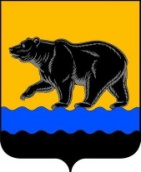 АДМИНИСТРАЦИЯ ГОРОДА НЕФТЕЮГАНСКАпостановление08.06.2016											№ 582-пг.НефтеюганскО внесении изменений в постановление администрации города Нефтеюганска от 29.10.2013 № 1214-п «Об утверждении  муниципальной программы города Нефтеюганска «Развитие транспортной системы в городе Нефтеюганске на 2014-2020 годы»В связи с уточнением объёмов бюджетных ассигнований и лимитов бюджетных обязательств, в соответствии с Бюджетным кодексом Российской Федерации, постановлением администрации города Нефтеюганска от  № 80-нп «О муниципальных программах города Нефтеюганска» администрация города Нефтеюганска постановляет: 1.Внести в постановление администрации города Нефтеюганска от 29.10.2013 № 1214-п «Об утверждении муниципальной программы города Нефтеюганска «Развитие транспортной системы в городе Нефтеюганске на 2014-2020 годы» (с изменениями, внесенными постановлениями администрации города Нефтеюганска от 23.05.2014 № 589-п, от 24.06.2014                 № 713-п, от 26.06.2014 № 731-п, от 14.10.2014 № 1137-п, от 16.10.2014                         № 1164-п, от 12.11.2014 № 1239-п, от 18.11.2014 № 1272-п, от 08.12.2014                      № 1367-п, от 27.03.2015 № 249-п, от16.09.2015 № 879-п, от 15.10.2015 № 1007-п, от 18.11.2015 № 1156-п, от 15.12.2015 № 1260-п, от 12.04.2016 № 336-п) следующие изменения: в приложении к постановлению:1.1.В паспорте муниципальной программы города Нефтеюганска  «Развитие транспортной системы  в городе Нефтеюганске на 2014-2020 годы» (далее – муниципальная программа) строку «Финансовое обеспечение муниципальной программы» изложить в следующей редакции:«      ».1.2.Приложение 2 к муниципальной программе изложить согласно  приложению к настоящему постановлению.	2.Директору департамента по делам администрации города С.И.Нечаевой направить постановление в Думу города для размещения на официальном сайте органов местного самоуправления города Нефтеюганска в сети Интернет.Глава администрации города                                                                 В.А.Арчиковк постан____ Приложение к постановлению администрации города от 08.06.2016 № 582-пПеречень программных мероприятий муниципальной программы«Развитие транспортной системы в городе Нефтеюганске на 2014 - 2020 годы»Финансовое обеспечение муниципальной программыОбщий объем финансирования Программы составляет: 2 924 687,468 тыс. рублей,в том числе:в 2014 году – 519 490,323 тыс. рублей;в 2015 году – 489 697,805 тыс. рублей;в 2016 году – 474 727,520 тыс. рублей;в 2017 году – 409 373,292 тыс. рублей;в 2018 году – 410 713,566 тыс. рублей;в 2019 году – 310 342,481 тыс. рублей;в 2020 году – 310 342,481 тыс. рублей№ основного мероприятияОсновные мероприятия муниципальной программы (связь мероприятий с показателями муниципальной программы)Ответстве-нный исполнит-ель/ соисполнительОтветстве-нный исполнит-ель/ соисполнительИсточники финанси-рованияИсточники финанси-рованияФинансовые затраты на реализацию (тыс.рублей)Финансовые затраты на реализацию (тыс.рублей)Финансовые затраты на реализацию (тыс.рублей)Финансовые затраты на реализацию (тыс.рублей)Финансовые затраты на реализацию (тыс.рублей)Финансовые затраты на реализацию (тыс.рублей)Финансовые затраты на реализацию (тыс.рублей)Финансовые затраты на реализацию (тыс.рублей)Финансовые затраты на реализацию (тыс.рублей)Финансовые затраты на реализацию (тыс.рублей)Финансовые затраты на реализацию (тыс.рублей)Финансовые затраты на реализацию (тыс.рублей)Финансовые затраты на реализацию (тыс.рублей)Финансовые затраты на реализацию (тыс.рублей)Финансовые затраты на реализацию (тыс.рублей)№ основного мероприятияОсновные мероприятия муниципальной программы (связь мероприятий с показателями муниципальной программы)Ответстве-нный исполнит-ель/ соисполнительОтветстве-нный исполнит-ель/ соисполнительИсточники финанси-рованияИсточники финанси-рованияВсегоВсего201420142015201520162016201620172018201920192019202012334455667788891011111112Цель муниципальной программы: Развитие современной транспортной инфраструктуры, обеспечивающей повышение доступности и безопасности услуг транспортного комплекса для населения города НефтеюганскаЦель муниципальной программы: Развитие современной транспортной инфраструктуры, обеспечивающей повышение доступности и безопасности услуг транспортного комплекса для населения города НефтеюганскаЦель муниципальной программы: Развитие современной транспортной инфраструктуры, обеспечивающей повышение доступности и безопасности услуг транспортного комплекса для населения города НефтеюганскаЦель муниципальной программы: Развитие современной транспортной инфраструктуры, обеспечивающей повышение доступности и безопасности услуг транспортного комплекса для населения города НефтеюганскаЦель муниципальной программы: Развитие современной транспортной инфраструктуры, обеспечивающей повышение доступности и безопасности услуг транспортного комплекса для населения города НефтеюганскаЦель муниципальной программы: Развитие современной транспортной инфраструктуры, обеспечивающей повышение доступности и безопасности услуг транспортного комплекса для населения города НефтеюганскаЦель муниципальной программы: Развитие современной транспортной инфраструктуры, обеспечивающей повышение доступности и безопасности услуг транспортного комплекса для населения города НефтеюганскаЦель муниципальной программы: Развитие современной транспортной инфраструктуры, обеспечивающей повышение доступности и безопасности услуг транспортного комплекса для населения города НефтеюганскаЦель муниципальной программы: Развитие современной транспортной инфраструктуры, обеспечивающей повышение доступности и безопасности услуг транспортного комплекса для населения города НефтеюганскаЦель муниципальной программы: Развитие современной транспортной инфраструктуры, обеспечивающей повышение доступности и безопасности услуг транспортного комплекса для населения города НефтеюганскаЦель муниципальной программы: Развитие современной транспортной инфраструктуры, обеспечивающей повышение доступности и безопасности услуг транспортного комплекса для населения города НефтеюганскаЦель муниципальной программы: Развитие современной транспортной инфраструктуры, обеспечивающей повышение доступности и безопасности услуг транспортного комплекса для населения города НефтеюганскаЦель муниципальной программы: Развитие современной транспортной инфраструктуры, обеспечивающей повышение доступности и безопасности услуг транспортного комплекса для населения города НефтеюганскаЦель муниципальной программы: Развитие современной транспортной инфраструктуры, обеспечивающей повышение доступности и безопасности услуг транспортного комплекса для населения города НефтеюганскаЦель муниципальной программы: Развитие современной транспортной инфраструктуры, обеспечивающей повышение доступности и безопасности услуг транспортного комплекса для населения города НефтеюганскаЦель муниципальной программы: Развитие современной транспортной инфраструктуры, обеспечивающей повышение доступности и безопасности услуг транспортного комплекса для населения города НефтеюганскаЦель муниципальной программы: Развитие современной транспортной инфраструктуры, обеспечивающей повышение доступности и безопасности услуг транспортного комплекса для населения города НефтеюганскаЦель муниципальной программы: Развитие современной транспортной инфраструктуры, обеспечивающей повышение доступности и безопасности услуг транспортного комплекса для населения города НефтеюганскаЦель муниципальной программы: Развитие современной транспортной инфраструктуры, обеспечивающей повышение доступности и безопасности услуг транспортного комплекса для населения города НефтеюганскаЦель муниципальной программы: Развитие современной транспортной инфраструктуры, обеспечивающей повышение доступности и безопасности услуг транспортного комплекса для населения города НефтеюганскаЦель муниципальной программы: Развитие современной транспортной инфраструктуры, обеспечивающей повышение доступности и безопасности услуг транспортного комплекса для населения города НефтеюганскаПодпрограмма 1 «Транспорт»Подпрограмма 1 «Транспорт»Подпрограмма 1 «Транспорт»Подпрограмма 1 «Транспорт»Подпрограмма 1 «Транспорт»Подпрограмма 1 «Транспорт»Подпрограмма 1 «Транспорт»Подпрограмма 1 «Транспорт»Подпрограмма 1 «Транспорт»Подпрограмма 1 «Транспорт»Подпрограмма 1 «Транспорт»Подпрограмма 1 «Транспорт»Подпрограмма 1 «Транспорт»Подпрограмма 1 «Транспорт»Подпрограмма 1 «Транспорт»Подпрограмма 1 «Транспорт»Подпрограмма 1 «Транспорт»Подпрограмма 1 «Транспорт»Подпрограмма 1 «Транспорт»Подпрограмма 1 «Транспорт»Подпрограмма 1 «Транспорт»Цель подпрограммы: Увеличение объема пассажирских перевозок и транспортной подвижности  населенияЦель подпрограммы: Увеличение объема пассажирских перевозок и транспортной подвижности  населенияЦель подпрограммы: Увеличение объема пассажирских перевозок и транспортной подвижности  населенияЦель подпрограммы: Увеличение объема пассажирских перевозок и транспортной подвижности  населенияЦель подпрограммы: Увеличение объема пассажирских перевозок и транспортной подвижности  населенияЦель подпрограммы: Увеличение объема пассажирских перевозок и транспортной подвижности  населенияЦель подпрограммы: Увеличение объема пассажирских перевозок и транспортной подвижности  населенияЦель подпрограммы: Увеличение объема пассажирских перевозок и транспортной подвижности  населенияЦель подпрограммы: Увеличение объема пассажирских перевозок и транспортной подвижности  населенияЦель подпрограммы: Увеличение объема пассажирских перевозок и транспортной подвижности  населенияЦель подпрограммы: Увеличение объема пассажирских перевозок и транспортной подвижности  населенияЦель подпрограммы: Увеличение объема пассажирских перевозок и транспортной подвижности  населенияЦель подпрограммы: Увеличение объема пассажирских перевозок и транспортной подвижности  населенияЦель подпрограммы: Увеличение объема пассажирских перевозок и транспортной подвижности  населенияЦель подпрограммы: Увеличение объема пассажирских перевозок и транспортной подвижности  населенияЦель подпрограммы: Увеличение объема пассажирских перевозок и транспортной подвижности  населенияЦель подпрограммы: Увеличение объема пассажирских перевозок и транспортной подвижности  населенияЦель подпрограммы: Увеличение объема пассажирских перевозок и транспортной подвижности  населенияЦель подпрограммы: Увеличение объема пассажирских перевозок и транспортной подвижности  населенияЦель подпрограммы: Увеличение объема пассажирских перевозок и транспортной подвижности  населенияЦель подпрограммы: Увеличение объема пассажирских перевозок и транспортной подвижности  населенияЗадача 1. Обеспечение доступности и повышение качества транспортных услуг автомобильным транспортомЗадача 1. Обеспечение доступности и повышение качества транспортных услуг автомобильным транспортомЗадача 1. Обеспечение доступности и повышение качества транспортных услуг автомобильным транспортомЗадача 1. Обеспечение доступности и повышение качества транспортных услуг автомобильным транспортомЗадача 1. Обеспечение доступности и повышение качества транспортных услуг автомобильным транспортомЗадача 1. Обеспечение доступности и повышение качества транспортных услуг автомобильным транспортомЗадача 1. Обеспечение доступности и повышение качества транспортных услуг автомобильным транспортомЗадача 1. Обеспечение доступности и повышение качества транспортных услуг автомобильным транспортомЗадача 1. Обеспечение доступности и повышение качества транспортных услуг автомобильным транспортомЗадача 1. Обеспечение доступности и повышение качества транспортных услуг автомобильным транспортомЗадача 1. Обеспечение доступности и повышение качества транспортных услуг автомобильным транспортомЗадача 1. Обеспечение доступности и повышение качества транспортных услуг автомобильным транспортомЗадача 1. Обеспечение доступности и повышение качества транспортных услуг автомобильным транспортомЗадача 1. Обеспечение доступности и повышение качества транспортных услуг автомобильным транспортомЗадача 1. Обеспечение доступности и повышение качества транспортных услуг автомобильным транспортомЗадача 1. Обеспечение доступности и повышение качества транспортных услуг автомобильным транспортомЗадача 1. Обеспечение доступности и повышение качества транспортных услуг автомобильным транспортомЗадача 1. Обеспечение доступности и повышение качества транспортных услуг автомобильным транспортомЗадача 1. Обеспечение доступности и повышение качества транспортных услуг автомобильным транспортомЗадача 1. Обеспечение доступности и повышение качества транспортных услуг автомобильным транспортомЗадача 1. Обеспечение доступности и повышение качества транспортных услуг автомобильным транспортом1.1.Обеспечение доступности и повышение качества транспортных услуг автомобильным транспортом (1) ДЖКХДЖКХВсегоВсего1 149 435,7091 149 435,709198 561,631198 561,631185 585,268185 585,268160 280,81160 280,81160 280,81151 252,00151 252,00151 252,00151 252,00151 252,00151 252,001.1.Обеспечение доступности и повышение качества транспортных услуг автомобильным транспортом (1) ДЖКХДЖКХФедеральный бюджетФедеральный бюджет0,0000,0000,0000,0000,0000,0000,0000,0000,0000,0000,0000,0000,0000,0000,0001.1.Обеспечение доступности и повышение качества транспортных услуг автомобильным транспортом (1) ДЖКХДЖКХБюджет автономного округаБюджет автономного округа0,0000,0000,0000,0000,0000,0000,0000,0000,0000,0000,0000,0000,0000,0000,0001.1.Обеспечение доступности и повышение качества транспортных услуг автомобильным транспортом (1) ДЖКХДЖКХМестный бюджетМестный бюджет1 149 435,7091 149 435,709198 561,631198 561,631185 585,268185 585,268160 280,81160 280,81160 280,81151 252,00151 252,00151 252,00151 252,00151 252,00151 252,00Итого по Подпрограмме 1Итого по Подпрограмме 1Итого по Подпрограмме 1ВсегоВсего1 149 435,7091 149 435,709198 561,631198 561,631185 585,268185 585,268160 280,81160 280,81160 280,81151 252,00151 252,00151 252,00151 252,00151 252,00151 252,00Итого по Подпрограмме 1Итого по Подпрограмме 1Итого по Подпрограмме 1Федеральный бюджетФедеральный бюджет0,0000,0000,0000,0000,0000,0000,0000,0000,0000,0000,0000,0000,0000,0000,000Итого по Подпрограмме 1Итого по Подпрограмме 1Итого по Подпрограмме 1Бюджет автономного округаБюджет автономного округа0,0000,0000,0000,0000,0000,0000,0000,0000,0000,0000,0000,0000,0000,0000,000Итого по Подпрограмме 1Итого по Подпрограмме 1Итого по Подпрограмме 1Местный бюджетМестный бюджет1 149 435,7091 149 435,709198 561,631198 561,631185 585,268185 585,268160 280,81160 280,81160 280,81151 252,00151 252,00151 252,00151 252,00151 252,00151 252,0012334455667788891011111112Подпрограмма II «Автомобильные дороги»Подпрограмма II «Автомобильные дороги»Подпрограмма II «Автомобильные дороги»Подпрограмма II «Автомобильные дороги»Подпрограмма II «Автомобильные дороги»Подпрограмма II «Автомобильные дороги»Подпрограмма II «Автомобильные дороги»Подпрограмма II «Автомобильные дороги»Подпрограмма II «Автомобильные дороги»Подпрограмма II «Автомобильные дороги»Подпрограмма II «Автомобильные дороги»Подпрограмма II «Автомобильные дороги»Подпрограмма II «Автомобильные дороги»Подпрограмма II «Автомобильные дороги»Подпрограмма II «Автомобильные дороги»Подпрограмма II «Автомобильные дороги»Подпрограмма II «Автомобильные дороги»Подпрограмма II «Автомобильные дороги»Подпрограмма II «Автомобильные дороги»Подпрограмма II «Автомобильные дороги»Подпрограмма II «Автомобильные дороги»Цель подпрограммы: Увеличение протяженности и плотности  сети автомобильных дорогЦель подпрограммы: Увеличение протяженности и плотности  сети автомобильных дорогЦель подпрограммы: Увеличение протяженности и плотности  сети автомобильных дорогЦель подпрограммы: Увеличение протяженности и плотности  сети автомобильных дорогЦель подпрограммы: Увеличение протяженности и плотности  сети автомобильных дорогЦель подпрограммы: Увеличение протяженности и плотности  сети автомобильных дорогЦель подпрограммы: Увеличение протяженности и плотности  сети автомобильных дорогЦель подпрограммы: Увеличение протяженности и плотности  сети автомобильных дорогЦель подпрограммы: Увеличение протяженности и плотности  сети автомобильных дорогЦель подпрограммы: Увеличение протяженности и плотности  сети автомобильных дорогЦель подпрограммы: Увеличение протяженности и плотности  сети автомобильных дорогЦель подпрограммы: Увеличение протяженности и плотности  сети автомобильных дорогЦель подпрограммы: Увеличение протяженности и плотности  сети автомобильных дорогЦель подпрограммы: Увеличение протяженности и плотности  сети автомобильных дорогЦель подпрограммы: Увеличение протяженности и плотности  сети автомобильных дорогЦель подпрограммы: Увеличение протяженности и плотности  сети автомобильных дорогЦель подпрограммы: Увеличение протяженности и плотности  сети автомобильных дорогЦель подпрограммы: Увеличение протяженности и плотности  сети автомобильных дорогЦель подпрограммы: Увеличение протяженности и плотности  сети автомобильных дорогЦель подпрограммы: Увеличение протяженности и плотности  сети автомобильных дорогЦель подпрограммы: Увеличение протяженности и плотности  сети автомобильных дорогЗадача 1.  Восстановление транспортно-эксплуатационных характеристик автомобильных дорог общего пользования местного значения города,совершенствование улично-дорожной сети путём строительства новых и реконструкции существующих автодорог и проездов,в том числе  проектно-изыскательские работы и строительно-монтажные работыЗадача 1.  Восстановление транспортно-эксплуатационных характеристик автомобильных дорог общего пользования местного значения города,совершенствование улично-дорожной сети путём строительства новых и реконструкции существующих автодорог и проездов,в том числе  проектно-изыскательские работы и строительно-монтажные работыЗадача 1.  Восстановление транспортно-эксплуатационных характеристик автомобильных дорог общего пользования местного значения города,совершенствование улично-дорожной сети путём строительства новых и реконструкции существующих автодорог и проездов,в том числе  проектно-изыскательские работы и строительно-монтажные работыЗадача 1.  Восстановление транспортно-эксплуатационных характеристик автомобильных дорог общего пользования местного значения города,совершенствование улично-дорожной сети путём строительства новых и реконструкции существующих автодорог и проездов,в том числе  проектно-изыскательские работы и строительно-монтажные работыЗадача 1.  Восстановление транспортно-эксплуатационных характеристик автомобильных дорог общего пользования местного значения города,совершенствование улично-дорожной сети путём строительства новых и реконструкции существующих автодорог и проездов,в том числе  проектно-изыскательские работы и строительно-монтажные работыЗадача 1.  Восстановление транспортно-эксплуатационных характеристик автомобильных дорог общего пользования местного значения города,совершенствование улично-дорожной сети путём строительства новых и реконструкции существующих автодорог и проездов,в том числе  проектно-изыскательские работы и строительно-монтажные работыЗадача 1.  Восстановление транспортно-эксплуатационных характеристик автомобильных дорог общего пользования местного значения города,совершенствование улично-дорожной сети путём строительства новых и реконструкции существующих автодорог и проездов,в том числе  проектно-изыскательские работы и строительно-монтажные работыЗадача 1.  Восстановление транспортно-эксплуатационных характеристик автомобильных дорог общего пользования местного значения города,совершенствование улично-дорожной сети путём строительства новых и реконструкции существующих автодорог и проездов,в том числе  проектно-изыскательские работы и строительно-монтажные работыЗадача 1.  Восстановление транспортно-эксплуатационных характеристик автомобильных дорог общего пользования местного значения города,совершенствование улично-дорожной сети путём строительства новых и реконструкции существующих автодорог и проездов,в том числе  проектно-изыскательские работы и строительно-монтажные работыЗадача 1.  Восстановление транспортно-эксплуатационных характеристик автомобильных дорог общего пользования местного значения города,совершенствование улично-дорожной сети путём строительства новых и реконструкции существующих автодорог и проездов,в том числе  проектно-изыскательские работы и строительно-монтажные работыЗадача 1.  Восстановление транспортно-эксплуатационных характеристик автомобильных дорог общего пользования местного значения города,совершенствование улично-дорожной сети путём строительства новых и реконструкции существующих автодорог и проездов,в том числе  проектно-изыскательские работы и строительно-монтажные работыЗадача 1.  Восстановление транспортно-эксплуатационных характеристик автомобильных дорог общего пользования местного значения города,совершенствование улично-дорожной сети путём строительства новых и реконструкции существующих автодорог и проездов,в том числе  проектно-изыскательские работы и строительно-монтажные работыЗадача 1.  Восстановление транспортно-эксплуатационных характеристик автомобильных дорог общего пользования местного значения города,совершенствование улично-дорожной сети путём строительства новых и реконструкции существующих автодорог и проездов,в том числе  проектно-изыскательские работы и строительно-монтажные работыЗадача 1.  Восстановление транспортно-эксплуатационных характеристик автомобильных дорог общего пользования местного значения города,совершенствование улично-дорожной сети путём строительства новых и реконструкции существующих автодорог и проездов,в том числе  проектно-изыскательские работы и строительно-монтажные работыЗадача 1.  Восстановление транспортно-эксплуатационных характеристик автомобильных дорог общего пользования местного значения города,совершенствование улично-дорожной сети путём строительства новых и реконструкции существующих автодорог и проездов,в том числе  проектно-изыскательские работы и строительно-монтажные работыЗадача 1.  Восстановление транспортно-эксплуатационных характеристик автомобильных дорог общего пользования местного значения города,совершенствование улично-дорожной сети путём строительства новых и реконструкции существующих автодорог и проездов,в том числе  проектно-изыскательские работы и строительно-монтажные работыЗадача 1.  Восстановление транспортно-эксплуатационных характеристик автомобильных дорог общего пользования местного значения города,совершенствование улично-дорожной сети путём строительства новых и реконструкции существующих автодорог и проездов,в том числе  проектно-изыскательские работы и строительно-монтажные работыЗадача 1.  Восстановление транспортно-эксплуатационных характеристик автомобильных дорог общего пользования местного значения города,совершенствование улично-дорожной сети путём строительства новых и реконструкции существующих автодорог и проездов,в том числе  проектно-изыскательские работы и строительно-монтажные работыЗадача 1.  Восстановление транспортно-эксплуатационных характеристик автомобильных дорог общего пользования местного значения города,совершенствование улично-дорожной сети путём строительства новых и реконструкции существующих автодорог и проездов,в том числе  проектно-изыскательские работы и строительно-монтажные работыЗадача 1.  Восстановление транспортно-эксплуатационных характеристик автомобильных дорог общего пользования местного значения города,совершенствование улично-дорожной сети путём строительства новых и реконструкции существующих автодорог и проездов,в том числе  проектно-изыскательские работы и строительно-монтажные работыЗадача 1.  Восстановление транспортно-эксплуатационных характеристик автомобильных дорог общего пользования местного значения города,совершенствование улично-дорожной сети путём строительства новых и реконструкции существующих автодорог и проездов,в том числе  проектно-изыскательские работы и строительно-монтажные работы2.1.Строительство (рекон-струкция), капитальный ремонт и ремонт  автомобильных дорог общего пользования  местного значения (2, 3, 4, 5, 6, 7, 8)ДГСДГСДГСВсего387 060,243113 112,037113 112,03795 187,50695 187,50695 640,70095 640,70062 336,60062 336,60062 336,60020 783,40020 783,4000,0000,0000,0002.1.Строительство (рекон-струкция), капитальный ремонт и ремонт  автомобильных дорог общего пользования  местного значения (2, 3, 4, 5, 6, 7, 8)ДГСДГСДГСФедеральный бюджет0,0000,0000,0000,0000,0000,0000,0000,0000,0000,0000,0000,0000,0000,0000,0002.1.Строительство (рекон-струкция), капитальный ремонт и ремонт  автомобильных дорог общего пользования  местного значения (2, 3, 4, 5, 6, 7, 8)ДГСДГСДГСБюджет автономного округа362 729,239102 834,539102 834,53990 072,00090 072,00090 858,70090 858,70059 219,80059 219,80059 219,80019 744,20019 744,2000,0000,0000,0002.1.Строительство (рекон-струкция), капитальный ремонт и ремонт  автомобильных дорог общего пользования  местного значения (2, 3, 4, 5, 6, 7, 8)ДГСДГСДГСМестный бюджет 24 331,00410 277,49810 277,4985 115,5065 115,5064 782,0004 782,0003 116,8003 116,8003 116,8001 039,2001 039,2000,0000,0000,0002.1.Строительство (рекон-струкция), капитальный ремонт и ремонт  автомобильных дорог общего пользования  местного значения (2, 3, 4, 5, 6, 7, 8)ДЖКХДЖКХДЖКХВсего243 540,58911 934,92711 934,92749 487,05149 487,05165 836,71565 836,71536 694,21136 694,21136 694,21179 587,68579 587,6850,0000,0000,0002.1.Строительство (рекон-струкция), капитальный ремонт и ремонт  автомобильных дорог общего пользования  местного значения (2, 3, 4, 5, 6, 7, 8)ДЖКХДЖКХДЖКХФедеральный бюджет0,0000,0000,0000,0000,0000,0000,0000,0000,0000,0000,0000,0000,0000,0000,0002.1.Строительство (рекон-струкция), капитальный ремонт и ремонт  автомобильных дорог общего пользования  местного значения (2, 3, 4, 5, 6, 7, 8)ДЖКХДЖКХДЖКХБюджет автономного округа175 321,2000,000,0048 372,70048 372,70016 480,70016 480,70034 859,50034 859,50034 859,50075 608,30075 608,3000,0000,0000,0002.1.Строительство (рекон-струкция), капитальный ремонт и ремонт  автомобильных дорог общего пользования  местного значения (2, 3, 4, 5, 6, 7, 8)ДЖКХДЖКХДЖКХМестный бюджет68 219,389 11 934,92711 934,9271 114,3511 114,35149 356,01549 356,0151 834,7111 834,7111 834,7113 979,3853 979,3850,0000,0000,000Задача 2. Обеспечение функционирования сети автомобильных дорог общего пользования местного значенияЗадача 2. Обеспечение функционирования сети автомобильных дорог общего пользования местного значенияЗадача 2. Обеспечение функционирования сети автомобильных дорог общего пользования местного значенияЗадача 2. Обеспечение функционирования сети автомобильных дорог общего пользования местного значенияЗадача 2. Обеспечение функционирования сети автомобильных дорог общего пользования местного значенияЗадача 2. Обеспечение функционирования сети автомобильных дорог общего пользования местного значенияЗадача 2. Обеспечение функционирования сети автомобильных дорог общего пользования местного значенияЗадача 2. Обеспечение функционирования сети автомобильных дорог общего пользования местного значенияЗадача 2. Обеспечение функционирования сети автомобильных дорог общего пользования местного значенияЗадача 2. Обеспечение функционирования сети автомобильных дорог общего пользования местного значенияЗадача 2. Обеспечение функционирования сети автомобильных дорог общего пользования местного значенияЗадача 2. Обеспечение функционирования сети автомобильных дорог общего пользования местного значенияЗадача 2. Обеспечение функционирования сети автомобильных дорог общего пользования местного значенияЗадача 2. Обеспечение функционирования сети автомобильных дорог общего пользования местного значенияЗадача 2. Обеспечение функционирования сети автомобильных дорог общего пользования местного значенияЗадача 2. Обеспечение функционирования сети автомобильных дорог общего пользования местного значенияЗадача 2. Обеспечение функционирования сети автомобильных дорог общего пользования местного значенияЗадача 2. Обеспечение функционирования сети автомобильных дорог общего пользования местного значенияЗадача 2. Обеспечение функционирования сети автомобильных дорог общего пользования местного значенияЗадача 2. Обеспечение функционирования сети автомобильных дорог общего пользования местного значенияЗадача 2. Обеспечение функционирования сети автомобильных дорог общего пользования местного значения2.2.Обеспечение функционирования сети автомобильных дорог общего пользования местного значения (8)ДЖКХВсегоВсегоВсего1 144 650,9271 144 650,927195 881,728159 437,980159 437,980152 969,295152 969,295159 090,481159 090,481159 090,481159 090,481159 090,481159 090,481159 090,481159 090,4812.2.Обеспечение функционирования сети автомобильных дорог общего пользования местного значения (8)ДЖКХФедеральный бюджетФедеральный бюджетФедеральный бюджет0,000,000,000,000,000,000,000,000,000,000,000,000,000,000,002.2.Обеспечение функционирования сети автомобильных дорог общего пользования местного значения (8)ДЖКХБюджет автономного округаБюджет автономного округаБюджет автономного округа0,000,000,000,000,000,000,000,000,000,000,000,000,000,000,002.2.Обеспечение функционирования сети автомобильных дорог общего пользования местного значения (8)ДЖКХМестный бюджетМестный бюджетМестный бюджет1 144 650,9271 144 650,927195 881,728159 437,980159 437,980159 437,980152 969,295152 969,295159 090,481159 090,481159 090,481159 090,481159 090,481159 090,481159 090,481Всего  по Подпрограмме 2Всего  по Подпрограмме 2ВсегоВсегоВсего1 775 251,7591 775 251,759320 928,692320 928,692304 112,537304 112,537314 446,71314 446,71258 121,292258 121,292259 461,566159 090,481159 090,481159 090,481159 090,481Всего  по Подпрограмме 2Всего  по Подпрограмме 2Федеральный бюджетФедеральный бюджетФедеральный бюджет0,0000,0000,0000,0000,0000,0000,0000,0000,0000,0000,0000,0000,0000,0000,000Всего  по Подпрограмме 2Всего  по Подпрограмме 2Бюджет автономного округаБюджет автономного округаБюджет автономного округа538 050,439538 050,439102 834,539102 834,539138 444,700138 444,700107 339,400107 339,40094 079,30094 079,30095 352,5000,000,000,000,00Всего  по Подпрограмме 2Всего  по Подпрограмме 2Местный бюджет Местный бюджет Местный бюджет 1 237 201,3201 237 201,320218 094,153218 094,153165 667,837165 667,837207 107,310207 107,310164 041,992164 041,992164 109,066159 090,481159 090,481159 090,481159 090,48112333455677889991010111112Всего по муниципальной программе, в том числе:Всего по муниципальной программе, в том числе:Всего по муниципальной программе, в том числе:ВсегоВсего2 924 687,4682 924 687,468519 490,323519 490,323489 697,805489 697,805474 727,520474 727,520474 727,520409 373,292410 713,566310 342,481310 342,481310 342,481310 342,481Всего по муниципальной программе, в том числе:Всего по муниципальной программе, в том числе:Всего по муниципальной программе, в том числе:Федеральный бюджетФедеральный бюджет0,000,000,000,000,000,000,000,000,000,000,000,000,000,000,00Всего по муниципальной программе, в том числе:Всего по муниципальной программе, в том числе:Всего по муниципальной программе, в том числе:Бюджет автономного округаБюджет автономного округа538 050,439538 050,439102 834,539102 834,539138 444,700138 444,700107 339,400107 339,400107 339,40094 079,30095 352,5000,0000,0000,0000,000Всего по муниципальной программе, в том числе:Всего по муниципальной программе, в том числе:Всего по муниципальной программе, в том числе:Местный бюджет Местный бюджет 2 386 637,0292 386 637,029416 655,784416 655,784351 253,105351 253,105367 388,120367 388,120367 388,120315 293,992315 361,066310 342,481310 342,481310 342,481310 342,481Ответственный исполнитель (Департамент жилищно-коммунального хозяйства администрации города Нефтеюганска) Ответственный исполнитель (Департамент жилищно-коммунального хозяйства администрации города Нефтеюганска) Ответственный исполнитель (Департамент жилищно-коммунального хозяйства администрации города Нефтеюганска) ВсегоВсего2 537 627,2252 537 627,225406 378,286406 378,286394 510,299394 510,299379 086,820379 086,820379 086,820347 036,692389 930,166310 342,481310 342,481310 342,481310 342,481Ответственный исполнитель (Департамент жилищно-коммунального хозяйства администрации города Нефтеюганска) Ответственный исполнитель (Департамент жилищно-коммунального хозяйства администрации города Нефтеюганска) Ответственный исполнитель (Департамент жилищно-коммунального хозяйства администрации города Нефтеюганска) Федеральный бюджетФедеральный бюджет0,000,000,000,000,000,000,000,000,000,000,000,000,000,000,00Ответственный исполнитель (Департамент жилищно-коммунального хозяйства администрации города Нефтеюганска) Ответственный исполнитель (Департамент жилищно-коммунального хозяйства администрации города Нефтеюганска) Ответственный исполнитель (Департамент жилищно-коммунального хозяйства администрации города Нефтеюганска) Бюджет автономного округаБюджет автономного округа175 321,200175 321,2000,0000,00048 372,70048 372,70016 480,70016 480,70016 480,70034 859,50075 608,3000,0000,0000,0000,000Ответственный исполнитель (Департамент жилищно-коммунального хозяйства администрации города Нефтеюганска) Ответственный исполнитель (Департамент жилищно-коммунального хозяйства администрации города Нефтеюганска) Ответственный исполнитель (Департамент жилищно-коммунального хозяйства администрации города Нефтеюганска) Местный бюджет Местный бюджет 2 362 306,0252 362 306,025406 378,286406 378,286346 137,599346 137,599362 606,120362 606,120362 606,120312 177,192314 321,866310 342,481310 342,481310 342,481310 342,481Соисполнитель (Департамент градостроительства администрации города Нефтеюганска)Соисполнитель (Департамент градостроительства администрации города Нефтеюганска)Соисполнитель (Департамент градостроительства администрации города Нефтеюганска)ВсегоВсего387 060,243387 060,243113 112,037113 112,03795 187,50695 187,50695 640,70095 640,70095 640,70062 336,60020 783,4000,0000,0000,0000,000Соисполнитель (Департамент градостроительства администрации города Нефтеюганска)Соисполнитель (Департамент градостроительства администрации города Нефтеюганска)Соисполнитель (Департамент градостроительства администрации города Нефтеюганска)Федеральный бюджетФедеральный бюджет0,0000,0000,0000,0000,0000,0000,0000,0000,0000,0000,0000,0000,0000,0000,000Соисполнитель (Департамент градостроительства администрации города Нефтеюганска)Соисполнитель (Департамент градостроительства администрации города Нефтеюганска)Соисполнитель (Департамент градостроительства администрации города Нефтеюганска)Бюджет автономного округаБюджет автономного округа362 729,239362 729,239102 834,539102 834,53990 072,00090 072,00090 858,70090 858,70090 858,70059 219,80019 744,2000,000,000,000,00Соисполнитель (Департамент градостроительства администрации города Нефтеюганска)Соисполнитель (Департамент градостроительства администрации города Нефтеюганска)Соисполнитель (Департамент градостроительства администрации города Нефтеюганска)Местный бюджет Местный бюджет 24 331,00424 331,00410 277,49810 277,4985 115,5065 115,5064 782,0004 782,0004 782,0003 116,8001 039,2000,0000,0000,0000,000